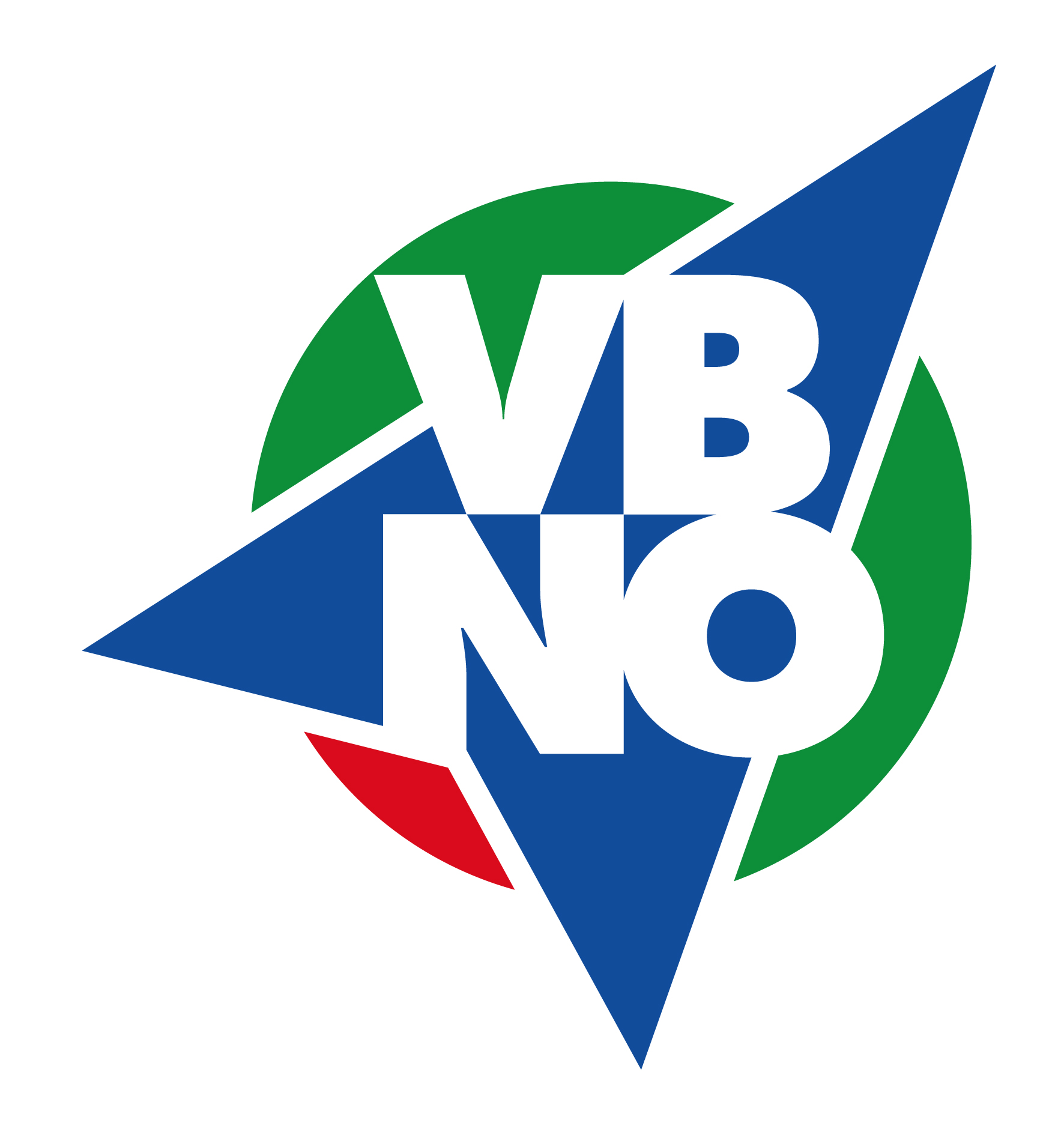 Voorwaarden aanvragen bij Ondernemersfonds Groningen via Vereniging Bedrijven Noord OostHet verzoek om toekenning is gekoppeld aan het bedrijvengebied van VBNO (of samen met meerdere bedrijvengebieden binnen de gemeente Groningen).De rechtsvorm van de verzoeker moet voldoende waarborgen voor uitvoering van project of activiteit bieden.Er moet sprake zijn van een behoorlijke mate van collectiviteit (gezamenlijkheid in groter verband).Cofinanciering uit eigen of andere bronnen geeft een plus op de waardering van het verzoek.Er moet sprake zijn van democratische legimiteit, dat wil zeggen: er moet een sterke betrokkenheid zijn van de leden van de betreffende bedrijvenvereniging.